Liturgieoverzicht voor zondag 26 mei 2024om 9.00 uur in de Andreaskerk te HattemHervomde Wijkgemeente ‘De Bron’.Voorganger:	 Ds. R.F. Mauritz uit KampenOrgelspelWelkom en mededelingenZingen: Psalm 122: 1 (LvdK 1973)Hoe sprong mijn hart hoog op in mij,toen men mij zeide: "Gord u aanom naar des Heren huis te gaan!Kom ga met ons en doe als wij!Jeruzalem, dat ik bemin,wij treden uwe poorten in,u, Godsstad, mogen wij ontmoeten!Jeruzalem, van ver aanschouwd,wel saamgevoegd en welgebouwd,o schone stede, die wij groeten.Stil gebedVotum en groetZingen: Psalm 19: 1 (OB 1773)Het ruime hemelrond
Vertelt, met blijden mond,
Gods eer en heerlijkheid;
De heldre lucht en 't zwerk
Verkondigen Zijn werk,
En prijzen Zijn beleid.
Dus kan ons dag bij dag,
Tot roem van Gods gezag,
Zijn wonderen verhalen;
Dus weet ons nacht bij nacht
Zijn onbegrensde macht
En wijsheid af te malen.Wet van de HeereZingen: Psalm 19: 6 (OB 1773)Dus krijg ik van mijn plicht,
O God een klaar bericht.
Wat is 't vooruitzicht schoon!
Hij, die op U vertrouwt,
Uw wetten onderhoudt,
Vindt daarin groten loon.
Maar, HEER, wie is de man,
Die op 't nauwkeurigst kan
Zijn dwalingen doorgronden?
O bron van 't hoogste goed,
Was, reinig mijn gemoed
Van mijn verborgen zonden.Gebed om de opening van Gods Woord en verlichting met de Heilige GeestMoment met de kinderen Kinderlied: Dank U voor de sterren en de maanDank U wel voor de sterren en de maandank U wel voor het groeien van het graandank U wel voor de dieren in de weidank U wel dat U steeds weer zorgt voor mijDank U wel voor de bloemen in het grasdank U wel voor de vissen in de plasdank U wel voor de bossen en de heidank U wel dat U steeds weer zorgt voor mijDank U wel voor de wolken en de winddank U wel voor elk mens, voor ieder kinddank U wel want U bent zo heel dichtbijdank U wel dat U steeds weer zorgt voor mijSchriftlezing (HSV)	: Handelingen 10: 30 - 48 	Kerntekst(en)	: Hand. 10: 39 – 42 (dikgedrukt)30 En Cornelius zei: Vier dagen geleden had ik tot dit uur toe gevast, en op het negende uur bad ik in mijn huis.31 En zie, er stond een man in blinkende kleding voor mij en die zei: Cornelius, uw gebed is verhoord en uw liefdegaven zijn bij God in gedachtenis gekomen.32 Stuur dan mensen naar Joppe en laat Simon halen, die ook Petrus genoemd wordt; deze is te gast in het huis van Simon, de leerlooier, bij de zee. Als hij hier gekomen is, zal hij tot u spreken.33 Dus heb ik ogenblikkelijk mensen naar u toe gestuurd, en u hebt er goed aan gedaan dat u hier gekomen bent. Wij zijn dan nu allen hier aanwezig, in de tegenwoordigheid van God, om alles te horen wat u door God bevolen is.34 En Petrus opende zijn mond en zei: Ik zie nu in waarheid in dat God niet iemand om de persoon aanneemt;35 maar in ieder volk is degene die Hem vreest en gerechtigheid doet, Hem welgevallig.36 Dit is het woord dat Hij gezonden heeft tot de Israëlieten, waardoor Hij vrede verkondigt door Jezus Christus; Deze is de Heere van allen.37 U weet wat er gebeurd is in heel Judea, wat begon in Galilea na de doop die Johannes gepredikt heeft:38 hoe God Jezus van Nazareth gezalfd heeft met de Heilige Geest en met kracht en hoe Hij het land doorgegaan is, terwijl Hij goeddeed en allen die door de duivel overweldigd waren, genas, want God was met Hem.39 En wij zijn getuigen van alles wat Hij gedaan heeft, zowel in het Joodse land als in Jeruzalem. Ze hebben Hem gedood door Hem aan een hout te hangen.40 Deze heeft God opgewekt op de derde dag en Hij heeft gegeven dat Hij zou verschijnen,41 niet aan heel het volk, maar aan de getuigen die door God tevoren verkozen waren, aan ons namelijk, die met Hem gegeten en gedronken hebben, nadat Hij uit de doden opgestaan was.42 En Hij heeft ons bevolen tot het volk te prediken en te getuigen dat Hij Degene is Die door God aangesteld is tot een Rechter over levenden en doden.43 Van Hem getuigen al de profeten dat ieder die in Hem gelooft, vergeving van zonden ontvangen zal door Zijn Naam.44 Terwijl Petrus deze woorden nog sprak, viel de Heilige Geest op allen die het Woord hoorden.45 En de gelovigen die van de besnijdenis waren, zovelen als er met Petrus waren meegekomen, waren buiten zichzelf dat de gave van de Heilige Geest ook op de heidenen uitgestort werd,46 want zij hoorden hen spreken in vreemde talen en God grootmaken. Toen antwoordde Petrus:47 Kan iemand soms het water weren, zodat deze mensen, die evenals wij de Heilige Geest ontvangen hebben, niet gedoopt zouden worden?48 En hij beval dat zij gedoopt zouden worden in de Naam van de Heere. Toen vroegen zij hem enkele dagen bij hen te blijven.Zingen: Gezang 250: 1 en 4 (LvdK 1973)1. Kom, Heil'ge Geest, Gij vogel Gods,daal neder waar Gij wordt verwacht.Verschijn, Lichtengel, in de nachtvan onze geest, verward en trots.4. Hoor, Heil'ge Geest, wij roepen U!Kom, wees aanwezig in het woord;wek onze geest, opdat hij hoort,wek ons tot leven, hier en nu.Verkondiging 	Thema: ‘Pinksteren in Caesarea; getuige zijn van Jezus’Zingen: Gezang 281: 1, 2 (LvdK 1973)1. Jezus zal heersen waar de zongaat om de grote aarde om,de maan zijn lichte banen trekt,zover het verste land zich strekt.2. Het lied in alle talen zalzijn liefde loven overal,en uit de kindermond ontspringtde lofzang die zijn naam omringt.Dankgebed en Voorbede	CollecteDiaconie	:	NL12 RABO 0325 7023 65Kerk	:	NL36 RABO 0325 7034 85Collecte in de dienst	: Eigen kerkelijke gemeenteCollecte bij de uitgang	: Diaconie t.b.v. Hezenberg & De Herberg Zingen: Psalm 117 (LvdK 1973)Looft, alle volken, looft den Heer, roemt, alle naties, roemt zijn eer.Want over ons is groot en wijdzijn gunst en goedertierenheid,voor eeuwig blijft zijn trouw bestaan.Heft met ons Halleluja aan!ZegenFijn dat u en jij erbij was.Vanavond is er om 19 uur een dienst in de Andreaskerk waarin ds.E.J. Hempenius zal voorgaan.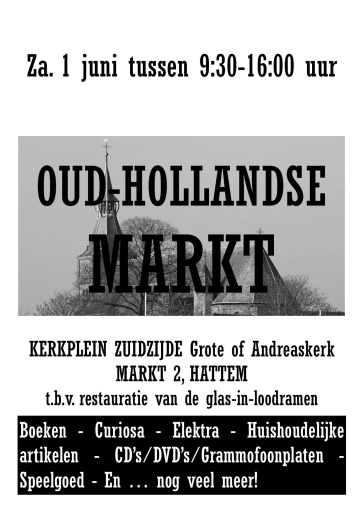 